Publicado en Málaga el 23/08/2021 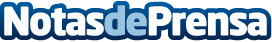 La ocupación hotelera malagueña mejora gracias a los turistas nacionalesCrown Resorts se hace eco de la noticia lanzada por Málaga Hoy sobre la mejora en los datos porcentuales y en la previsiones de ocupación hotelera gracias al turismo nacionalDatos de contacto:Crown Resorts 952 93 36 74Nota de prensa publicada en: https://www.notasdeprensa.es/la-ocupacion-hotelera-malaguena-mejora-gracias Categorias: Viaje Andalucia Entretenimiento Turismo Restauración http://www.notasdeprensa.es